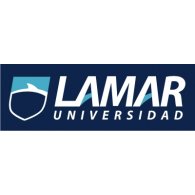 ACTIVIDAD 2HOSPITAL MILITARDIEGO ALBERTO SEGOVIA ASCENCIO LME4210Objetivo Primario del metanálisis¿ se definió la pregunta correctamente?si, ya que quieren encontrar que  relación tiene con  la EPT¿ se especificó la condición que se estudia?si, el desencadenante de la enfermedad y el posible inicio ¿ se especificó la edad de la población y escenario en el cual se realiza?si Búsqueda y selección de artículos ¿ se especificó la estrategia utilizada para la búsqueda de artículos?Fue en base a criterios de inclusión y exclusión¿ se definieron a priori los criterios de elegibilidad de los artículos?No ya que se eligieron artículos con experiencia previa ¿ se evaluó la validez de los artículos incluidos?si, puesto que se estudiaron las referencias para validar los estudios¿ fueron los artículos hechos al azar?No se escogieron cuidadosamente ¿ se identificaron los sesgos de los artículos incluidos?No se mencionan ¿ son los métodos lo bastantes explícitos para asegurar reproducibilidad?si, por los criterios de inclusión y exclusión bien definidos¿ cuál fue el periodo de publicación evaluado?Entre  1975 a 2003¿ se incluyeron meta análisis de diferentes lenguajes o solo ingles?si, no importa la lengua en que fuese hecho el artículo o investigación incluida ¿ fue el tamaño de la población suficiente?si aunque para este tiempo ya no sirve por los años en que se estudió  ¿ fue el tiempo del seguimiento suficiente para dar una conclusión de valida?Fue un rango de 28 años para incluir los estudios pero para ahorita ya no sirve tendría que hacerse otra recopilación más actual ¿ fueron los tratamientos o exposiciones similares?No hubo investigaciones de el tratamiento¿ se tiene información completa de los métodos utilizados en cada estudio?no, solo se buscaba la relación y no se estudió a fondo el método de cada investigación¿ se tiene información de estudios no publicados?no, solo se incluyeron estudios publicadosExtracción de datos ¿ se realizó una extracción cuidadosa de datos?si, se estimó el riesgo estimado son un IC de 95%¿ fueron entrenadas las personas encargadas de extraer los datos?no se menciona en el estudio si hubo capacitación¿ fueron los encargados de la extracción cegados a las fuentes y a los autores?no se menciona si fueron cegados ¿ fueron los resultados de los estudios de utilidad médica?si, puesto que se afirmó que no existe relación directa de EPT y el tabaquismo¿ pueden los resultados del estudio ser aplicados clínicamente en el manejo de los paciente?si, para descartar el tabaquismo como factor de riesgo¿ cuales son los beneficios daños y costos?no se menciona el daño o costos ni los beneficios del hallazgoAnálisis Estadístico ¿ se realizó una prueba de homogeneidad? si, el método chi al cuadrado ¿ se utilizó el análisis de efecto al azar?no, se escogieron artículos específicos con criterios de inclusión ¿ se proporcionaron los intervalos de confianza del estimado global?no se menciona claramente en el metaanálisis ¿ se determinaron los factores que más influenciaron el resultado?no, se especifican los factores ¿ se hizo metarregresión? si, puesto que el estudio era muy heterogéneo 